Мобильные, модельные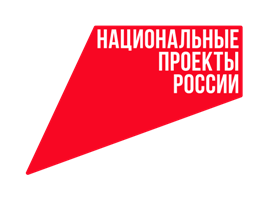 В городе Мценске готовится к открытию вторая модельная библиотека В этом году благодаря  национальному проекту «Культура» в  городе Мценске  будет создана еще одна модельная библиотека. Первая модельная библиотека была торжественно открыта 9 сентября 2020 года. С тех пор она успешно работает. На переоснащение Центральной городской библиотеки им. И.А. Новикова из федерального бюджета выделено 10 млн рублей. - В настоящее время из  46 заключенных договоров  полностью выполнены 36. Уже вставлены оконные блоки, завершается текущий ремонт помещений, приобретены в полном объеме книги, компьютерное оборудование и многое другое. В ближайшее время начнется ремонт отопительной системы, - рассказывает директор библиотеки Ирина Александрова.  - После ремонта коренным образом изменится и дизайн помещения. В интерьере планируется воплотить основной принцип современной библиотеки – открытая планировка, доступность, многофункциональность. В обновлённом учреждении культуры будут созданы прекрасные условия для чтения, неформального общения, творческой работы. А дополнительные услуги непременно привлекут новых постоянных посетителей.- Проект по созданию модельных библиотек предполагает преобразование уже существующих учреждений в современные библиотечные центры, – поясняет начальник отдела культуры и социальной политики администрации города Мценска Марина Чурсина. – Это очень важное направление работы, поскольку сфера культуры должна соответствовать запросам сегодняшнего дня. Новая библиотека позволит читателям с комфортом проводить свободное время, пользоваться услугами интернета, получать необходимую информацию для профессиональной деятельности и самообразования, объединяться по интересам.Торжественное открытие модельной библиотеки планируется на 1 октября 2021 года.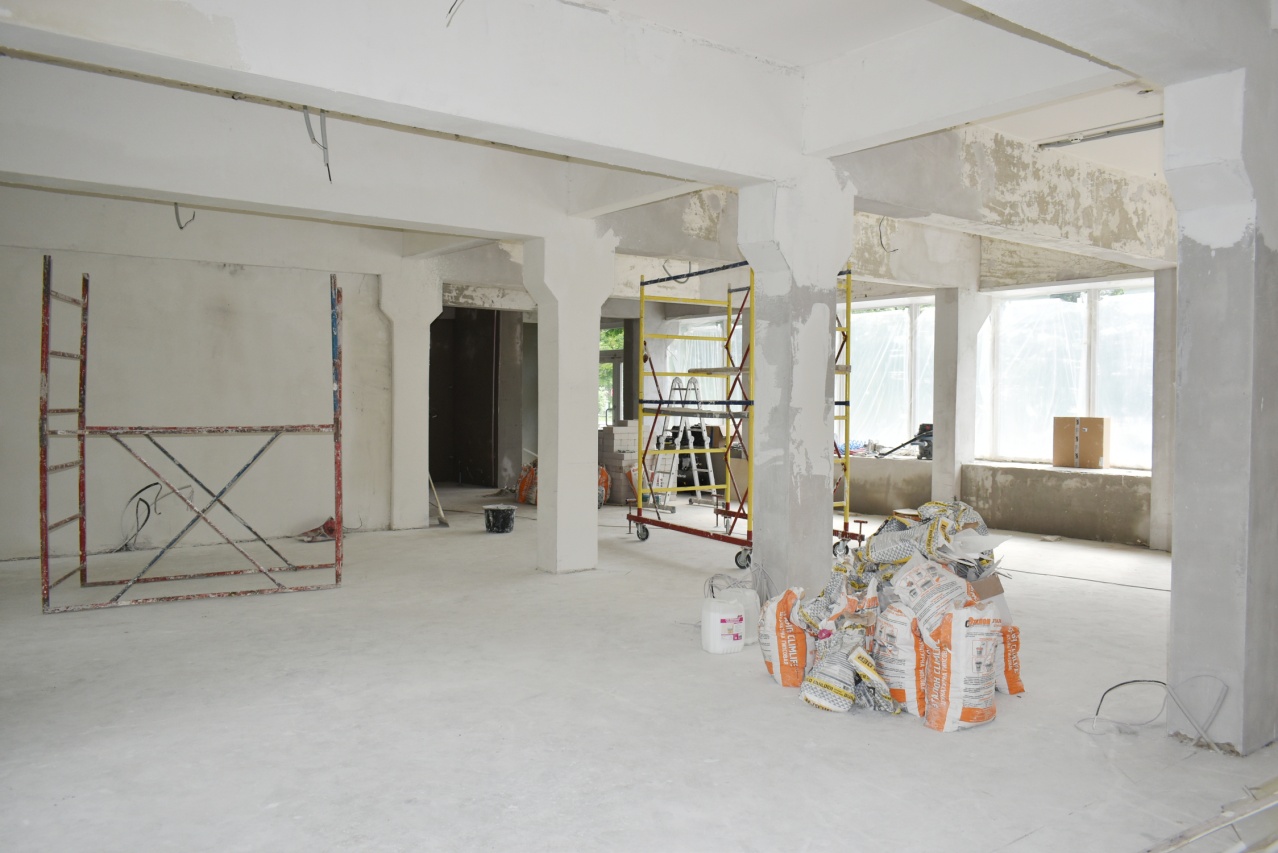 